Наша компания использует каталог цветов FARBE MALER (идентичный с каталогом Caparol), так же мы можем изготовить для Вас краску по любому из предоставленных каталогов или образцов цветов, Для удобства можно использовать международный каталог цветов RAL. Вы можете самостоятельно выбрать цвет и сообщить вашему менеджеру код цвета и название каталога, в котором его подобрали или приехать лично в наш офис на проспекте Независимости 155 корпус 1 и наши специалисты помогут Вам подобрать цвет по каталогам, для полного соответствия. Наши контакты:Тел.отдел сбыта: +375-17 2500502; +375-17 2500503; +375-17 2500504.Тел.: +375-17 2500501,Тел. моб. +375-44 4545350, Email: altpodhod@mail.ru, Время работы с 9 до 17 пн-пт. Предложения и пожелания направлять: г. Минск, индекс 220086, а/я 36.ВНИМАНИЕ. Цвета отображенные на мониторах и дисплеях могут отличаться от цветов в каталоге в виду того что разные устройства по своему отображает цвета. На экранах устройств Вы сможете лишь примерно подобрать цвет, в нашем офисе можно  увидеть цвет в живую  со 100% соответствием.RAL – это международная система соответствия цветов разработанная в Германии в 1927 году специалистами из «Управления по торговым стандартам» с течением времени палитра RAL постоянно расширяется, разрабатываются и добавляются новые образцы.Сегодня палитра цветов RAL востребована практически во всех отраслях.  Занимая доминирующее положение в  промышленности, строительстве, архитектуре, торговле и дизайне. Краски Farbe Maler  так же колеруются по международному стандарту RAL.  Каталог цветов RAL CLASSIC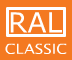 Каталог цветов RAL classic в настоящее время состоит из 213 цветов. Имя цвета состоит из четырёхзначного кода с префиксом «RAL» (например  RAL  3024) первая цифра является кодом оттенка: 1 – желтые, 2  – оранжевые, 3 – красные, 4 – фиолетовые, 5 – синие, 6 – зелёные, 7 – серые, 8 – коричневые, 9 – белые и чёрные. Остальные три цифры выбраны последовательно. Для обозначения цвета достаточно запомнить четырёхзначный код. Жёлтые тонаЦвет RALCMYK (C)CMYK (U)HTMLRGBRAL 1000
Зелёно-бежевый 10  10  50  10  0   3  40  10#CCC58F204 197 143RAL 1001
Бежевый  0  20  50  20 10  20  40   0#D1BC8A209 188 138RAL 1002
Песочно-жёлтый  0  20  60  10  3  23  60   7#D2B773210 183 115RAL 1003
Сигнальный жёлтый  5  20  90   0  0  20 100   0#F7BA0B247 186  11RAL 1004
Жёлто-золотой  5  30 100   0  0  20 100  10#E2B007226 176   7RAL 1005
Медово-жёлтый 10  30 100   0 10  20  90   0#C89F04200 159   4RAL 1006
Кукурузно-жёлтый  5  30  90   0  0  30 100   0#E1A100225 161   0RAL 1007
Нарциссово-жёлтый  0  40 100   0  0  30 100   0#E79C00231 156   0RAL 1011
Коричнево-бежевый 30  40  70   0 20  50 100  10#AF8A54175 138  84RAL 1012
Лимонно-жёлтый 10  10  90   0 10  10 100   0#D9C022217 192  34RAL 1013
Жемчужно-белый  0   5  20  10 10  10  20   0#E9E5CE233 229 206RAL 1014
Слоновая кость  0  10  40  10 10  10  30   0#DED09F222 208 159RAL 1015
Светлая слоновая кость  0   5  30  10 10  10  20   0#EADEBD234 222 189RAL 1016
Жёлтая сера 10   0  90   0 10   0  80   0#EAF044234 240  68RAL 1017
Шафраново-жёлтый  0  30  70   0  0  30  90   0#F4B752244 183  82RAL 1018
Цинково-жёлтый  0   0  80   0  0   0  90   0#F3E03B243 224  59RAL 1019
Серо-бежевый  5  20  40  40 10  20  30   0#A4957D164 149 125RAL 1020
Оливково-жёлтый  1   5  30  40 10  10  50  25#9A9464154 148 100RAL 1021
Рапсово-жёлтый  0  10 100   0  0   0 100   0#EEC900238 201   0RAL 1023
Транспортно-жёлтый  0  10  90   0  0  10 100   0#F0CA00240 202   0RAL 1024
Охра жёлтая 30  40  70  10  0  20 100  25#B89C50184 156  80RAL 1026 
Люминесцентный жёлтый  0   0 100   0  0   0 100   0#F5FF00245 255   0RAL 1027
Карри жёлтый 10  20  90  40 30  30 100   0#A38C15163 140  21RAL 1028
Дынно-жёлтый  0  30 100   0  0  20 100   0#FFAB00255 171   0RAL 1032
Жёлтый ракитник  0  30  90  10  0  20 100  10#DDB20F221 178  15RAL 1033
Георгиново-жёлтый  0  30  90   0  0  30 100   0#FAAB21250 171  33RAL 1034
Пастельно-жёлтый  0  30  80   0  0  30  60   0#EDAB56237 171  86RAL 1035 
Перламутрово-бежевый 16  19  33  26 20  20  33  12#A29985162 153 133RAL 1036 
Перламутрово-золотой 33  46  80  18  9  36  97  28#927549146 117  73RAL 1037
Солнечно-жёлтый  0  40 100   0  0  35  90   0#EEA205238 162   5Оранжевые тонаЦвет RALCMYK (C)CMYK (U)HTMLRGBRAL 2000
Жёлто-оранжевый  0  50 100   0  0  40 100   0#DD7907221 121   7RAL 2001
Красно-оранжевый  0  80 100  20  0  70 100   0#BE4E24190  78  36RAL 2002
Алый  0  90 100  10  0  80 100   0#C63927198  57  39RAL 2003
Пастельно-оранжевый  0  52 100   0  0  60 100   0#FA842B250 132  43RAL 2004
Оранжевый  0  70 100   0  0  70 100   0#E75B12231  91  18RAL 2005 
Люминесцентный оранжевый  0  75  75   5  0  50 100   0#FF2300255  35   0RAL 2007 
Люминесцентный ярко-оранжевый  0  50 100   0  0  20  90   0#FFA421255 164  33RAL 2008
Ярко-красно-оранжевый  0  60 100   0  0  50 100   0#F3752C243 117  44RAL 2009
Транспортный оранжевый  5  70 100  10  0  60 100   0#E15501225  85   1RAL 2010
Сигнальный оранжевый  0  70 100  10  0  60 100   0#D4652F212 101  47RAL 2011
Насыщенный оранжевый  0  55 100   0  0  40 100   0#EC7C25236 124  37RAL 2012
Лососёво-оранжевый  0  60  70   0  0  80  80   0#DB6A50219 106  80RAL 2013 
Перламутрово-оранжевый  0  80 100  40 10  80 100  10#954527149  69  39Красные тонаЦвет RALCMYK (C)CMYK (U)HTMLRGBRAL 3000
Огненно-красный  0 100 100  20  0 100  90   0#AB2524171  37  36RAL 3001
Сигнальный красный 20 100  90  10  0 100  90   0#A02128160  33  40RAL 3002
Карминно-красный 10 100  90  20  0 100  90   0#A1232B161  35  43RAL 3003
Рубиново-красный  0 100 100  40  0 100  90  15#8D1D2C141  29  44RAL 3004
Пурпурно-красный 20 100 100  60  0 100  90  30#701F29112  31  41RAL 3005
Винно-красный 20 100  80  40  0 100  90  50#5E2028 94  32  40RAL 3007
Чёрно-красный 60 100  70  80 50 100  90  40#402225 64  34  37RAL 3009
Оксид красный  5  90 100  80 20 100  90  30#703731112  55  49RAL 3011
Коричнево-красный 20 100 100  40  0 100  90  30#7E292C126  41  44RAL 3012
Бежево-красный  5  50  50  10 20  60  50   0#CB8D73203 141 115RAL 3013
Томатно-красный 20  90 100  20  0 100 100  15#9C322E156  50  46RAL 3014
Розовый антик  0  70  30  10 10  70  40   0#D47479212 116 121RAL 3015
Светло-розовый  0  50  20  10 10  40  10   0#E1A6AD225 166 173RAL 3016
Кораллово-красный  0  90  90  20  0  90  90  10#AC4034172  64  52RAL 3017
Розовый  0  80  50  10  0  80  40   0#D3545F211  84  95RAL 3018
Клубнично-красный  5  90  70   5  0  90 100   0#D14152209  65  82RAL 3020
Транспортный красный  0 100 100  10  0  90  90   0#C1121C193  18  28RAL 3022
Лососёво-красный  0  60  70   0  0  70  60   0#D56D56213 109  86RAL 3024 
Люминесцентный красный  0  80  90   0  0  70 100   0#F70000247   0   0RAL 3026 
Люминесцентный ярко-красный  0  80 100   0  0  70 100   0#FF0000255   0   0RAL 3027
Малиново-красный  0 100  70  20  0 100  60  15#B42041180  32  65RAL 3028
Красный  5 100 100   0  5 100 100   0#CB3334203  51  52RAL 3031
Ориент красный 20 100  90  20  0  90  60  15#AC323B172  50  59RAL 3032 
Перламутрово-рубиновый 10 100  90  50 10 100 100  30#711521113  21  33RAL 3033 
Перламутрово-розовый  8  84  72  13  0  93  93   7#B24C43178  76  67Фиолетовые тонаЦвет RALCMYK (C)CMYK (U)HTMLRGBRAL 4001
Красно-сиреневый 60  70   5  10 50  97  20   0#8A5A83138  90 131RAL 4002
Красно-фиолетовый 40 100  90   5  0 100  40  30#933D50147  61  80RAL 4003
Вересково-фиолетовый 10  70  10   0  7  90   0   0#D15B8F209  91 143RAL 4004
Бордово-фиолетовый 60 100  50  20 10 100   0  50#691639105  22  57RAL 4005
Сине-сиреневый 60 100   5  10 50  60   0   0#83639D131  99 157RAL 4006
Транспортный пурпурный 50 100   0  10 30 100   0   0#992572153  37 114RAL 4007
Пурпурно-фиолетовый 70 100  20  60 90   0  10  25#4A203B 74  32  59RAL 4008
Сигнальный фиолетовый 60  90   0  10 30 100   0   0#904684144  70 132RAL 4009
Пастельно-фиолетовый 40  40  30   0 17  40  10  15#A38995163 137 149RAL 4010
Телемагента 10  90  30   0  0 100   0   0#C63678198  54 120RAL 4011 
Перламутрово-фиолетовый 47  57   3   7 47  64   0   0#8773A1135 115 161RAL 4012 
Перламутрово-ежевичный 50  50  20  23 54  57   3  26#6B6880107 104 128Синие тонаЦвет RALCMYK (C)CMYK (U)HTMLRGBRAL 5000
Фиолетово-синий100  40   5  40100  70  10  25#384C70 56  76 112RAL 5001
Зелёно-синий 90  20   0  80100  50  10  20#1F4764 31  71 100RAL 5002
Ультрамариново-синий100  70   0  40100  90   0   0#2B2C7C 43  44 124RAL 5003
Сапфирово-синий100  50   0  80 90   0  10  25#2A3756 42  55  86RAL 5004
Чёрно-синий100 100  70  40 84  53  47  56#1D1F2A 29  31  42RAL 5005
Сигнальный синий100  40   0  40 90  60   0   0#154889 21  72 137RAL 5007
Бриллиантово-синий 80  20   0  40100  40   0  20#41678D 65 103 141RAL 5008
Серо-синий 60   0   0  90100  50  10  60#313C48 49  60  72RAL 5009
Лазурно-синий 90  30  10  40100  40  10  20#2E5978 46  89 120RAL 5010
Горечавково-синий100  40   5  40100  70   0   0#13447C 19  68 124RAL 5011
Стально-синий100  60  10  80 96  46  10  40#232C3F 35  44  63RAL 5012
Голубой 90  30  10  10 97  26   0   0#3481B8 52 129 184RAL 5013
Кобальтово-синий100  60   0  60 90   0  10  25#232D53 35  45  83RAL 5014
Голубино-синий 50  20   0  40 64  41  11  12#6C7C98108 124 152RAL 5015
Небесно-синий100  30   0  10100  20   0   0#2874B2 40 116 178RAL 5017
Транспортный синий100  20   5  40 90  50   0   0#0E518D 14  81 141RAL 5018
Бирюзово-синий 90  10  40  10 93   7  33   3#21888F 33 136 143RAL 5019
Капри синий100  50  20  10100  30   0  20#1A5784 26  87 132RAL 5020
Океанская синь100   0  40  80100  30  50  40#0B4151 11  65  81RAL 5021
Водная синь100  20  50  10100   0  30  15#07737A  7 115 122RAL 5022
Ночной синий100 100  40  40 90   0  10  25#2F2A5A 47  42  90RAL 5023
Отдалённо-синий 80  40  10  20100  60  10   0#4D668E 77 102 142RAL 5024
Пастельно-синий 70  20  10  20 63  17   7   8#6A93B0106 147 176RAL 5025 
Перламутровый горечавково-синий 97  48  31  15100  30  20  20#296478 41 100 120RAL 5026 
Перламутровый ночной синий100  80   0  50 90   0  10  25#102C54 16  44  84Зелёные тонаЦвет RALCMYK (C)CMYK (U)HTMLRGBRAL 6000
Патиново-зелёный 80  20  60  20 98   8  68  17#327662 50 118  98RAL 6001
Изумрудно-зелёный 90  30  90  10100   0 100  15#28713E 40 113  62RAL 6002
Лиственно-зелёный 90  40  90  10 90   0 100  25#276235 39  98  53RAL 6003
Оливково-зелёный 80  50  80  20 50  40 100  40#4B573E 75  87  62RAL 6004
Сине-зелёный100  50  60  40100  30  50  40#0E4243 14  66  67RAL 6005
Зелёный мох100  60  90  20100  20  90  30#0F4336 15  67  54RAL 6006
Серо-оливковый 90  80  90  20 80  70 100  60#40433B 64  67  59RAL 6007
Бутылочно-зелёный 80  50  80  60 80  60 100  60#283424 40  52  36RAL 6008
Коричнево-зелёный 70  50  70  80100 100 100  75#35382E 53  56  46RAL 6009
Пихтовый зелёный 90  50  90  60100  60  80  60#26392F 38  57  47RAL 6010
Травяной зелёный 70  10  80  40 70   0 100  25#3E753B 62 117  59RAL 6011
Резедово-зелёный 70  30  70   5 50  13  70  20#66825B102 130  91RAL 6012
Чёрно-зелёный100  80 100  20100  50  80  60#31403D 49  64  61RAL 6013
Тростниково-зелёный 40  20  60  40 40  40  70  10#797C5A121 124  90RAL 6014
Жёлто-оливковый 80  50  90  60 50  70 100  50#444337 68  67  55RAL 6015
Чёрно-оливковый 80  60  70  40100 100 100  75#3D403A 61  64  58RAL 6016
Бирюзово-зелёный100  30  80   0100   0  70  15#026A52  2 106  82RAL 6017
Майский зелёный 80  20 100  10 77   0  97   0#468641 70 134  65RAL 6018
Желто-зелёный 70   0  90   0 60   0 100   0#48A43F 72 164  63RAL 6019
Бело-зелёный 35   0  40   0 30   0  30   0#B7D9B1183 217 177RAL 6020
Хромовый зелёный 90  60  80  20 80  40 100  50#354733 53  71  51RAL 6021
Бледно-зелёный 50  10  50  10 43  13  50   7#86A47C134 164 124RAL 6022
Коричнево-оливковый 90  80 100  20 70 100  90  75#3E3C32 62  60  50RAL 6024
Транспортный зелёный 90  10  80  10 90 100  70   0#008754  0 135  84RAL 6025
Папоротниково-зелёный 80  30  90  10 50  10 100  25#53753C 83 117  60RAL 6026
Опаловый зелёный100  30  70  40100   0  70  15#005D52  0  93  82RAL 6027
Светло-зелёный 60   0  30   0 50   0  20   0#81C0BB129 192 187RAL 6028
Сосновый зелёный100  60 100   0100  30 100  40#2D5546 45  85  70RAL 6029
Мятно-зелёный100  20 100   5100   0 100   0#007243  0 114  67RAL 6032
Сигнальный зелёный 90  10  80   0 90   0  70   0#0F8558 15 133  88RAL 6033
Мятно-бирюзовый 80  20  50   0 90   0  40  17#478A84 71 138 132RAL 6034
Пастельно-бирюзовый 60  10  40   0 50   0  20  10#7FB0B2127 176 178RAL 6035 
Перламутрово-зелёный 90   0 100  75 90  10 100  30#1B542C 27  84  44RAL 6036 
Перламутровый опаловый зелёный100  10  60  50100  10  60  30#005D4C  0  93  76RAL 6037
Зелёный 90   0 100   0 90   0 100   0#008F39  0 143  57RAL 6038 
Люминесцентный зелёный100   0 100   0100   0 100   0#00BB2E  0 187  46Серые тонаЦвет RALCMYK (C)CMYK (U)HTMLRGBRAL 7000
Серая белка 40  10  10  40 33   6   6  36#7E8B92126 139 146RAL 7001
Серебристо-серый 10   0   0  40 20   7   7  30#8F999F143 153 159RAL 7002
Оливково-серый 30  30  50  40 37  37  57  15#817F68129 127 104RAL 7003
Серый мох 30  20  40  40 27  20  40  40#7A7B6D122 123 109RAL 7004
Сигнальный серый  0   0   0  45  7   4   4  33#9EA0A1158 160 161RAL 7005
Мышино-серый 30  10  20  60 48  42  39  20#6B716F107 113 111RAL 7006
Бежево-серый  0  10  30  60 29  43  56  35#756F61117 111  97RAL 7008
Серое хаки 30  40  70  40 10  30  90  40#746643116 102  67RAL 7009
Зелёно-серый 20  50  40  80 60  50  70  32#5B6259 91  98  89RAL 7010
Брезентово-серый 20   5  30  80 60  47  50  43#575D57 87  93  87RAL 7011
Железно-серый 40  10  20  80 60  40  30  30#555D61 85  93  97RAL 7012
Базальтово-серый 20   0  10  80 50  20  20  40#596163 89  97  99RAL 7013
Коричнево-серый 10  10  40  80 50  60 100  50#555548 85  85  72RAL 7015
Сланцево-серый 40  10  10  80 80  65  33  45#51565C 81  86  92RAL 7016
Антрацитово-серый 60  30  30  80100  50  30  60#373F43 55  63  67RAL 7021
Чёрно-серый 50  10   5  95100  90  70  50#2E3234 46  50  52RAL 7022
Серая умбра 30  20  40  80 80  80 100  75#4B4D46 75  77  70RAL 7023
Серый бетон 40  20  40  40 50  40  40   0#818479129 132 121RAL 7024
Графитовый серый 80  60  50  40 90  60  30  60#474A50 71  74  80RAL 7026
Гранитовый серый 60  20  30  80100  40  50  60#374447 55  68  71RAL 7030
Каменно-серый 20  10  20  40  0   0  10  40#939388147 147 136RAL 7031
Сине-серый 60  30  30  40 68  52  41  18#5D6970 93 105 112RAL 7032
Галечный серый  0   0  20  40  0   0  10  25#B9B9A8185 185 168RAL 7033
Цементно-серый 30  10  30  40 37  13  37  30#818979129 137 121RAL 7034
Жёлто-серый  5   5  40  40  0   0  30  40#939176147 145 118RAL 7035
Светло-серый  5   0   5  20 20  14  14   0#CBD0CC203 208 204RAL 7036
Платиново-серый 10  10  10  40 30  30  20  10#9A9697154 150 151RAL 7037
Пыльно-серый 30  20  20  40 11   8   8  46#7C7F7E124 127 126RAL 7038
Агатовый серый 30  10  20  20 30  22  22   0#B4B8B0180 184 176RAL 7039
Кварцевый серый 50  40  50  40 60  60  60   0#6B695F107 105  95RAL 7040
Серое окно 20   5  10  40 30  20  10  10#9DA3A6157 163 166RAL 7042
Транспортный серый A 30  10  20  40 17   9   9  33#8F9695143 150 149RAL 7043
Транспортный серый B 30  10  20  80 87  81  74  29#4E5451 78  84  81RAL 7044
Серый шёлк  0   0  15  30 10  10  10  10#BDBDB2189 189 178RAL 7045
Телегрей 1 20  10  10  40 10   0   0  40#91969A145 150 154RAL 7046
Телегрей 2 30  10  10  40 31  18  14  25#82898E130 137 142RAL 7047
Телегрей 4  0   0   5  20  0   0   0  12#CFD0CF207 208 207RAL 7048 
Перламутровый мышино-серый 32  32  39  27 18  18  31  34#888175136 129 117Коричневые тонаЦвет RALCMYK (C)CMYK (U)HTMLRGBRAL 8000
Зелёно-коричневый 50  50  80  10 20  40  90  25#887142136 113  66RAL 8001
Охра коричневая 40  60  90  10 10  50 100  10#9C6B30156 107  48RAL 8002
Сигнальный коричневый 60  80  80  10 20  80 100  30#7B5141123  81  65RAL 8003
Глиняный коричневый 50  70  80  10  0  60 100  40#80542F128  84  47RAL 8004
Медно-коричневый 40  80  80  10  0  70 100  25#8F4E35143  78  53RAL 8007
Олень коричневый 60  70  80  20  0  70 100  40#6F4A2F111  74  47RAL 8008
Оливково-коричневый 50  60  70  20 30  60 100  10#6F4F28111  79  40RAL 8011
Орехово-коричневый 10  60 100  80 10  90 100  50#5A3A29 90  58  41RAL 8012
Красно-коричневый  5 100 100  80  0 100 100  50#673831103  56  49RAL 8014
Сепия коричневый 30  60 100  80 40  70 100  50#49392D 73  57  45RAL 8015
Каштаново-коричневый  0  90 100  80 10 100 100  50#633A34 99  58  52RAL 8016
Махагон коричневый 40  80  80  80 30  90  90  50#4C2F26 76  47  38RAL 8017
Шоколадно-коричневый 60  80  80  80 50 100  90  60#44322D 68  50  45RAL 8019
Серо-коричневый 90  90  80  80 70 100  90  75#3F3A3A 63  58  58RAL 8022
Чёрно-коричневый100 100  80  95 70 100  90  75#211F20 33  31  32RAL 8023
Оранжево-коричневый 20  70 100  20  0  70 100  10#A65E2F166  94  47RAL 8024
Бежево-коричневый 30  60  70  40  0  60 100  40#79553C121  85  60RAL 8025
Бледно-коричневый 40  50  60  40  7  60  93  43#755C49117  92  73RAL 8028
Терракотовый 20  50  70  80 40  80 100  50#4E3B2B 78  59  43RAL 8029
Перламутровый медный 23  80  93  43  0  80 100  40#773C27119  60  39Чёрные и белые тонаЦвет RALCMYK (C)CMYK (U)HTMLRGBRAL 9001
Кремово-белый  0   0  10   5  0   0  10   0#EFEBDC239 235 220RAL 9002
Светло-серый  5   0  10  10  3   3  10   7#DDDED4221 222 212RAL 9003
Сигнальный белый  0   0   0   0  0   0   0   0#F4F8F4244 248 244RAL 9004
Сигнальный чёрный100  90 100  80100 100 100  75#2E3032 46  48  50RAL 9005
Чёрный янтарь100 100 100  95 87  65  66  58#0A0A0D 10  10  13RAL 9006 
Бело-алюминиевый  0   0   0  40  0   0   0  20#A5A8A6165 168 166RAL 9007 
Тёмно-алюминиевый  0   0   0  60 17  14  17  29#8F8F8C143 143 140RAL 9010
Белый  0   0   5   0  0   0   7   0#F7F9EF247 249 239RAL 9011
Графитно-чёрный100 100 100  80 90 100  97  75#292C2F 41  44  47RAL 9016
Транспортный белый  3   0   0   0  0   0   0   0#F7FBF5247 251 245RAL 9017
Транспортный чёрный100  90 100  95 87  66  66  58#2A2D2F 42  45  47RAL 9018
Папирусно-белый 10   0  10  20  7   4  10   6#CFD3CD207 211 205RAL 9022 
Перламутровый светло-серый 21  14  14  31 10   7   7  28#9C9C9C156 156 156RAL 9023 
Перламутровый тёмно-серый  8   6   6  57 20  10  10  40#7E8182126 129 130